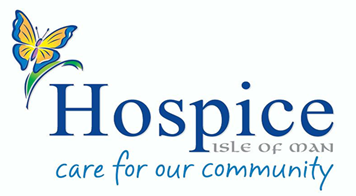 JOB DESCRIPTION & PERSON SPECIFICATIONPURPOSE OF ROLE:Would you like to be part of a new and exciting service delivery model?Hospice are looking for people with innovative and inquisitive outlooks to assist us to develop a small integrated team consisting of this post and a Social Work Assistant to join the caring, professional and aspirational team in the Social Care Service to deliver Hospice Influenced care in an innovative and creative way, to our patients across the Isle of Man.The Registered Nurse will work permanently in the Social Care Team delivering direct patient care across all settings.  It is envisaged that the hours will be set to 8.30am – 4.30pm – However, Hospice works within a ‘One Team, One Purpose’ ethos and you must be prepared to flex duties occasionally if operational pressures demand.                            You will be central to setting up this new and exciting service and will have an opportunity to help shape Hospice services in an outreach model and will also work with other allied professionals and third sector agencies to develop collaborative partnerships to enhance and deliver Hospice outreach services.Applications are welcome from newly qualified and mental health professionals.You will provide up-to-date, evidence-based direct nursing care for patients with specialist palliative and end of life care needs.  You will work with the multi-disciplinary team and other services to provide high quality holistic care both within Hospice and in the community.You will predominantly work within the Community, delivering innovative and creative outreach support and will be a key part of a small new team who will be delivering this service.KEY DUTIES – what you will do:Direct Patient CareResponsible for the assessment of patient care needs, creating the plan of care, completion of prescribed care, collection of OACC data and evaluation of the effectiveness of care without direct supervision.Develop and maintain excellent clinical knowledge around pain management, tissue viability, nutrition, hydration and the maintenance of patient self-care as well as how to meet spiritual, psychological and emotional patient needs to ensure holistic delivery. Report to the appropriate members of the MDT any significant changes in the patient’s condition or circumstances.Ensure the patient is involved at all stages of their care, acting as their advocate.Provide support, information and advice to patients and those who matter to them.Deal with difficult situations where patients and those who matter to them may be distressed or emotional.Flex to undertake work in other Hospice areas in the Adult Inpatient Unit and Hospice at Home teams.  Delivering direct patient care, safe administration and storage of medicines, single nurse drug administration, transfer/discharge planning and verification of death.Ensure that clinical records are up to date and maintained and stored appropriately in line with local and national guidance.Work collaboratively with key HIOM staff including nursing colleagues, Advanced Nurse Practitioners, Nurse Consultant, therapy, social work and medical staff to achieve coordinated & patient centred care.  Actively participate in the MDT meetings, providing holistic information on patients and those who matter to them.Work collaboratively with wider health, social and voluntary sector services to achieve coordinated & integrated care for the patient and those who matter to them to facilitate continuity of care.Participate in case conferences, best interest and family meetings as requested.Ensure the maintenance and safety of all equipment used in clinical areasSafety, Quality & Culture Ensure that own education and training is up to date and relevant for post.  This includes ensuring mandatory training and role based competencies are achieved and maintained.Ensure that care is delivered in accordance with relevant local and national guidelines and all relevant Hospice policies, including the use of data and Information Technology.Report incidents/accidents/adverse events using DATIX, taking action to safely manage the event and report to senior staff as appropriate.Respond to complaints according to Hospice policy and actively participate in exploration and learning from this feedback.Highlight any risks and act according to Hospice policy, taking action to safely manage the risk and report to senior staff as appropriate.  Actively participate in exploration and learning from this assessment.Ensure environmental safety for patients, self and colleagues including adherence to relevant Health & safety legislation and Infection Control policies.Contribute to the system which ensures appropriate equipment and stock are available to deliver a safe service.  This includes appropriate level of stock, safe storage, maintenance and use.Manage own workload and that of junior and non-registered staff to ensure the needs of the patient are met.Plan, organise and co-ordinate activities on a shift basis such as ensuring safe staffing levels, staff breaks and moving staff to best met patient needs where appropriate.Supervise junior registered nurses, students and non-registered staff, including volunteers, who are providing patient care within the HospiceActively contribute to the provision of a good learning environment by taking the role of mentor/assessor for student nurses and supporting team members.Participate in quality improvement, audit and evaluation of clinical practice and make recommendations for evidence-based change to promote quality patient-centred care.Take responsibility for own performance and behaviours, always demonstrating our Hospice values.Promote a positive and professional atmosphere, recognising and delivering on your personal contribution to innovation/improvement/change in the organisation.Practice in accordance with the NMC Code (2015), Mental Capacity Act (2005), Isle of Man Mental Health Act (1998), Isle of Man Safeguarding Act (2018), Deprivation of Liberty Safeguards (2015) and other relevant professional and legislative guidance. Be fully aware of and comply with the Isle of Man Data Protection Act (2018) and Caldicott principles in relation to protecting the confidentiality of patient and service-user information and enabling appropriate information-sharing.Deliver care which supports compliance with the Isle of Man Registration and Inspection Standards for Independent Hospitals and Hospices.Act as a role model to all other members of staff within the clinical team. Maintain professional registration in line with NMC guidance, including re-validation.This job description is not meant to be exhaustive and you may be asked to carry out other reasonable dutiesMost challenging part of the job:Having the resilience to effectively manage a range of potentially emotional situations; affecting patients, families and staff.  Understanding your personal and professional limitations and knowing when to seek help in order to support continuous quality improvement, self-awareness and professional development.   What We Need You to Have:  our Person Specification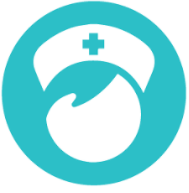 Clinical Staff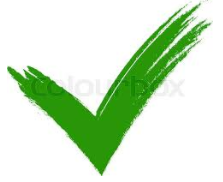 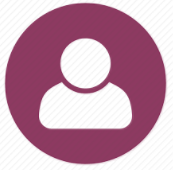 Non-Clinical Staff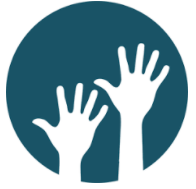 Volunteers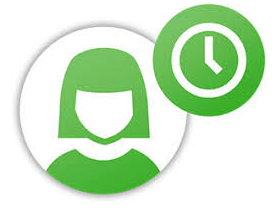 Flexi-Bank StaffROLE:	Registered NurseREPORTS TO:Head of Social CarePAY BAND:Band 5 £28,611-£36,275  LOCATION:Hospice HQ & CommunityQualifications:Qualifications:Qualifications:Qualifications:Is it essential or desirableIs it essential or desirableHow we will assessHow we will assessNursing and Midwifery Council [NMC] Registrant Level 1Nursing and Midwifery Council [NMC] Registrant Level 1Nursing and Midwifery Council [NMC] Registrant Level 1Nursing and Midwifery Council [NMC] Registrant Level 1EEA & DA & DQualification at degree level (or equivalent experience)Qualification at degree level (or equivalent experience)Qualification at degree level (or equivalent experience)Qualification at degree level (or equivalent experience)EEA & DA & DWillingness to work towards Palliative Care qualificationsWillingness to work towards Palliative Care qualificationsWillingness to work towards Palliative Care qualificationsWillingness to work towards Palliative Care qualificationsEEIIExperience:Experience:Experience:Experience:Experience:Experience:Experience:Experience:Experience of clinical work in a health care environment (including as a Student Nurse or HCA)Experience of clinical work in a health care environment (including as a Student Nurse or HCA)Experience of clinical work in a health care environment (including as a Student Nurse or HCA)Experience of clinical work in a health care environment (including as a Student Nurse or HCA)EEA A Evidence of working within a multidisciplinary teamEvidence of working within a multidisciplinary teamEvidence of working within a multidisciplinary teamEvidence of working within a multidisciplinary teamEEA & IA & IEvidence of working with patients in a palliative care setting or in an Oncology UnitEvidence of working with patients in a palliative care setting or in an Oncology UnitEvidence of working with patients in a palliative care setting or in an Oncology UnitEvidence of working with patients in a palliative care setting or in an Oncology UnitDDAAApplication of quality improvement, research or audit to improve clinical practiceApplication of quality improvement, research or audit to improve clinical practiceApplication of quality improvement, research or audit to improve clinical practiceApplication of quality improvement, research or audit to improve clinical practiceDDIIExperience of leading a shift clinical team and supporting others Experience of leading a shift clinical team and supporting others Experience of leading a shift clinical team and supporting others Experience of leading a shift clinical team and supporting others DDA & I A & I Skills/Competencies:Skills/Competencies:Skills/Competencies:Skills/Competencies:Skills/Competencies:Skills/Competencies:Skills/Competencies:Skills/Competencies:Communication skills appropriate for palliative and end of life patients and those who matter to themCommunication skills appropriate for palliative and end of life patients and those who matter to themCommunication skills appropriate for palliative and end of life patients and those who matter to themCommunication skills appropriate for palliative and end of life patients and those who matter to themEEIIAble to delegate tasks safely, clearly and effectivelyAble to delegate tasks safely, clearly and effectivelyAble to delegate tasks safely, clearly and effectivelyAble to delegate tasks safely, clearly and effectivelyEEIIExperience in making judgements whilst being aware of own limitationsExperience in making judgements whilst being aware of own limitationsExperience in making judgements whilst being aware of own limitationsExperience in making judgements whilst being aware of own limitationsEEIIEffectively prioritising a competing & demanding workloadEffectively prioritising a competing & demanding workloadEffectively prioritising a competing & demanding workloadEffectively prioritising a competing & demanding workloadEEIIDemonstrates the ability to utilise information technology: Word, PowerPoint, Zoom and Emis Demonstrates the ability to utilise information technology: Word, PowerPoint, Zoom and Emis Demonstrates the ability to utilise information technology: Word, PowerPoint, Zoom and Emis Demonstrates the ability to utilise information technology: Word, PowerPoint, Zoom and Emis EEA & TA & TPersonal Qualities/Behaviours:Personal Qualities/Behaviours:Personal Qualities/Behaviours:Personal Qualities/Behaviours:Personal Qualities/Behaviours:Personal Qualities/Behaviours:Personal Qualities/Behaviours:Personal Qualities/Behaviours:Evidence of continuing professional development with up-to-date portfolio and appraisal reviewsEvidence of continuing professional development with up-to-date portfolio and appraisal reviewsEvidence of continuing professional development with up-to-date portfolio and appraisal reviewsEvidence of continuing professional development with up-to-date portfolio and appraisal reviewsEEA & DA & DKeen to work in an environment where change and innovation is part of everyday lifeKeen to work in an environment where change and innovation is part of everyday lifeKeen to work in an environment where change and innovation is part of everyday lifeKeen to work in an environment where change and innovation is part of everyday lifeEEIIOther:Other:Other:Other:Other:Other:Other:Other:Full clean driving licence with access to own vehicleFull clean driving licence with access to own vehicleFull clean driving licence with access to own vehicleFull clean driving licence with access to own vehicleEEA & DA & DPunctual with good attendance recordPunctual with good attendance recordPunctual with good attendance recordPunctual with good attendance recordEEDDHow we will assess youHow we will assess youHow we will assess youHow we will assess youHow we will assess youHow we will assess youA   Application & CVI   During your interviewD   When you produce          your documentsD   When you produce          your documentsT   Test to assess your       practical competenceT   Test to assess your       practical competence